AGENDA/MINUTESAGENDA/MINUTESTeam NameAcademic Integrity Council DateJune 9, 2021Time1:00-2:00p.m.LocationZoomFacilitatorFacilitatorElaine SimmonsElaine SimmonsElaine SimmonsElaine SimmonsElaine SimmonsRecorderSarah RiegelSarah RiegelSarah RiegelSarah RiegelTeam membersTeam membersTeam membersTeam membersTeam membersTeam membersTeam membersTeam membersTeam membersTeam membersPresent  XAbsent   OPresent  XAbsent   OxAmanda AllibandAmanda AllibandoKathy BoegerxJanet BalkJanet BalkJanet BalkxxAngela CampbelloDeanna HeierDeanna HeierxKathy KottasxKarly LittleKarly LittleKarly LittleooStephanie JoinerxTerri MebaneTerri MebaneoAngie MaddyxClaudia MatherClaudia MatherClaudia MatherooLee MillerxKurt TealKurt TealxAndrea ThompsonGuestsGuestsGuestsGuestsGuestsGuestsGuestsGuestsGuestsGuestsGuestsGuestsTopics/NotesTopics/NotesTopics/NotesTopics/NotesTopics/NotesTopics/NotesTopics/NotesTopics/NotesTopics/NotesTopics/NotesTopics/NotesReporterAcademic Integrity Procedurehttps://docs.bartonccc.edu/procedures/2502-academicintegrity.pdfAcademic Integrity Procedurehttps://docs.bartonccc.edu/procedures/2502-academicintegrity.pdfAcademic Integrity Procedurehttps://docs.bartonccc.edu/procedures/2502-academicintegrity.pdfAcademic Integrity Procedurehttps://docs.bartonccc.edu/procedures/2502-academicintegrity.pdfAcademic Integrity Procedurehttps://docs.bartonccc.edu/procedures/2502-academicintegrity.pdfAcademic Integrity Procedurehttps://docs.bartonccc.edu/procedures/2502-academicintegrity.pdfAcademic Integrity Procedurehttps://docs.bartonccc.edu/procedures/2502-academicintegrity.pdfAcademic Integrity Procedurehttps://docs.bartonccc.edu/procedures/2502-academicintegrity.pdfAcademic Integrity Procedurehttps://docs.bartonccc.edu/procedures/2502-academicintegrity.pdfAcademic Integrity Procedurehttps://docs.bartonccc.edu/procedures/2502-academicintegrity.pdfAcademic Integrity Procedurehttps://docs.bartonccc.edu/procedures/2502-academicintegrity.pdfAllWorking the AI Process PD – Continued ActionsVideo (Filling Out the Form) – https://use.vg/NAc25X; need to post to Center website Center Website – Recording of Session/Resource Videos; link SAD shell resources to Center website Sharing PP with All Faculty – Announcing Recorded Session on WebsiteFollow-up Actions: Clarification on Faculty Communication with Students, Integrity Expectations, Faculty/Student Understanding, Faculty Resources, Faculty Empowerment, Best Practices (fall Cougar Tales), Etc.Working the AI Process PD – Continued ActionsVideo (Filling Out the Form) – https://use.vg/NAc25X; need to post to Center website Center Website – Recording of Session/Resource Videos; link SAD shell resources to Center website Sharing PP with All Faculty – Announcing Recorded Session on WebsiteFollow-up Actions: Clarification on Faculty Communication with Students, Integrity Expectations, Faculty/Student Understanding, Faculty Resources, Faculty Empowerment, Best Practices (fall Cougar Tales), Etc.Working the AI Process PD – Continued ActionsVideo (Filling Out the Form) – https://use.vg/NAc25X; need to post to Center website Center Website – Recording of Session/Resource Videos; link SAD shell resources to Center website Sharing PP with All Faculty – Announcing Recorded Session on WebsiteFollow-up Actions: Clarification on Faculty Communication with Students, Integrity Expectations, Faculty/Student Understanding, Faculty Resources, Faculty Empowerment, Best Practices (fall Cougar Tales), Etc.Working the AI Process PD – Continued ActionsVideo (Filling Out the Form) – https://use.vg/NAc25X; need to post to Center website Center Website – Recording of Session/Resource Videos; link SAD shell resources to Center website Sharing PP with All Faculty – Announcing Recorded Session on WebsiteFollow-up Actions: Clarification on Faculty Communication with Students, Integrity Expectations, Faculty/Student Understanding, Faculty Resources, Faculty Empowerment, Best Practices (fall Cougar Tales), Etc.Working the AI Process PD – Continued ActionsVideo (Filling Out the Form) – https://use.vg/NAc25X; need to post to Center website Center Website – Recording of Session/Resource Videos; link SAD shell resources to Center website Sharing PP with All Faculty – Announcing Recorded Session on WebsiteFollow-up Actions: Clarification on Faculty Communication with Students, Integrity Expectations, Faculty/Student Understanding, Faculty Resources, Faculty Empowerment, Best Practices (fall Cougar Tales), Etc.Working the AI Process PD – Continued ActionsVideo (Filling Out the Form) – https://use.vg/NAc25X; need to post to Center website Center Website – Recording of Session/Resource Videos; link SAD shell resources to Center website Sharing PP with All Faculty – Announcing Recorded Session on WebsiteFollow-up Actions: Clarification on Faculty Communication with Students, Integrity Expectations, Faculty/Student Understanding, Faculty Resources, Faculty Empowerment, Best Practices (fall Cougar Tales), Etc.Working the AI Process PD – Continued ActionsVideo (Filling Out the Form) – https://use.vg/NAc25X; need to post to Center website Center Website – Recording of Session/Resource Videos; link SAD shell resources to Center website Sharing PP with All Faculty – Announcing Recorded Session on WebsiteFollow-up Actions: Clarification on Faculty Communication with Students, Integrity Expectations, Faculty/Student Understanding, Faculty Resources, Faculty Empowerment, Best Practices (fall Cougar Tales), Etc.Working the AI Process PD – Continued ActionsVideo (Filling Out the Form) – https://use.vg/NAc25X; need to post to Center website Center Website – Recording of Session/Resource Videos; link SAD shell resources to Center website Sharing PP with All Faculty – Announcing Recorded Session on WebsiteFollow-up Actions: Clarification on Faculty Communication with Students, Integrity Expectations, Faculty/Student Understanding, Faculty Resources, Faculty Empowerment, Best Practices (fall Cougar Tales), Etc.Working the AI Process PD – Continued ActionsVideo (Filling Out the Form) – https://use.vg/NAc25X; need to post to Center website Center Website – Recording of Session/Resource Videos; link SAD shell resources to Center website Sharing PP with All Faculty – Announcing Recorded Session on WebsiteFollow-up Actions: Clarification on Faculty Communication with Students, Integrity Expectations, Faculty/Student Understanding, Faculty Resources, Faculty Empowerment, Best Practices (fall Cougar Tales), Etc.Working the AI Process PD – Continued ActionsVideo (Filling Out the Form) – https://use.vg/NAc25X; need to post to Center website Center Website – Recording of Session/Resource Videos; link SAD shell resources to Center website Sharing PP with All Faculty – Announcing Recorded Session on WebsiteFollow-up Actions: Clarification on Faculty Communication with Students, Integrity Expectations, Faculty/Student Understanding, Faculty Resources, Faculty Empowerment, Best Practices (fall Cougar Tales), Etc.Working the AI Process PD – Continued ActionsVideo (Filling Out the Form) – https://use.vg/NAc25X; need to post to Center website Center Website – Recording of Session/Resource Videos; link SAD shell resources to Center website Sharing PP with All Faculty – Announcing Recorded Session on WebsiteFollow-up Actions: Clarification on Faculty Communication with Students, Integrity Expectations, Faculty/Student Understanding, Faculty Resources, Faculty Empowerment, Best Practices (fall Cougar Tales), Etc.Stephanie, Lee, Sarah and KathyAI Statement – Course SyllabiAcademic Integrity is scholarship based on honesty, trust, respect, responsibility, fairness, and courage. Barton Community College pledges to uphold these core values of integrity in all aspects of teaching and learning. Students are the authors of submitted work and shall give credit to outside sources and other’s work or ideas. In everything attempted by students, faculty, staff, and all other stakeholders of Barton Community College, the following pledge applies: On my honor as a Cougar, I am acting with integrity in academics. I am acting per personal and institutional values and refraining from any form of academic dishonesty, and I will not tolerate the academic dishonesty of others. Acts of academic dishonesty, intended or unintended are subject to Procedure 2502 Academic Integrity and may result in the grade of XF. Barton defines an XF grade as failure as a result of a violation of Academic Integrity.LICC’s FeedbackAcademic Integrity is scholarship based on honesty, trust, respect, responsibility, fairness, and courage. Barton Community College pledges to uphold these core values of integrity in all aspects of teaching and learning. Students are the authors of submitted work and shall give credit to outside sources and other’s work or ideas.In everything attempted In all aspects undertaken by students, faculty, staff, and all other stakeholders of Barton Community College, the following pledge applies: On my honor as a Cougar, I am acting with integrity in academics. I am acting per personal and institutional values and refraining from any form of academic dishonesty, and I will not tolerate the academic dishonesty of others.Acts of academic dishonesty, intended or unintended, are subject to Procedure 2502 Academic Integrity and may result in the grade of XF. Barton defines an XF grade as failure as a result of a violation of Academic Integrity.PTP – Support/Continued Discussion on PlacementLICC – Submission (May 12th Meeting) – Approved with CorrectionsNext Steps:  LICC (Concourse, effective spring 2022), PTP, Etc.AI Statement – Course SyllabiAcademic Integrity is scholarship based on honesty, trust, respect, responsibility, fairness, and courage. Barton Community College pledges to uphold these core values of integrity in all aspects of teaching and learning. Students are the authors of submitted work and shall give credit to outside sources and other’s work or ideas. In everything attempted by students, faculty, staff, and all other stakeholders of Barton Community College, the following pledge applies: On my honor as a Cougar, I am acting with integrity in academics. I am acting per personal and institutional values and refraining from any form of academic dishonesty, and I will not tolerate the academic dishonesty of others. Acts of academic dishonesty, intended or unintended are subject to Procedure 2502 Academic Integrity and may result in the grade of XF. Barton defines an XF grade as failure as a result of a violation of Academic Integrity.LICC’s FeedbackAcademic Integrity is scholarship based on honesty, trust, respect, responsibility, fairness, and courage. Barton Community College pledges to uphold these core values of integrity in all aspects of teaching and learning. Students are the authors of submitted work and shall give credit to outside sources and other’s work or ideas.In everything attempted In all aspects undertaken by students, faculty, staff, and all other stakeholders of Barton Community College, the following pledge applies: On my honor as a Cougar, I am acting with integrity in academics. I am acting per personal and institutional values and refraining from any form of academic dishonesty, and I will not tolerate the academic dishonesty of others.Acts of academic dishonesty, intended or unintended, are subject to Procedure 2502 Academic Integrity and may result in the grade of XF. Barton defines an XF grade as failure as a result of a violation of Academic Integrity.PTP – Support/Continued Discussion on PlacementLICC – Submission (May 12th Meeting) – Approved with CorrectionsNext Steps:  LICC (Concourse, effective spring 2022), PTP, Etc.AI Statement – Course SyllabiAcademic Integrity is scholarship based on honesty, trust, respect, responsibility, fairness, and courage. Barton Community College pledges to uphold these core values of integrity in all aspects of teaching and learning. Students are the authors of submitted work and shall give credit to outside sources and other’s work or ideas. In everything attempted by students, faculty, staff, and all other stakeholders of Barton Community College, the following pledge applies: On my honor as a Cougar, I am acting with integrity in academics. I am acting per personal and institutional values and refraining from any form of academic dishonesty, and I will not tolerate the academic dishonesty of others. Acts of academic dishonesty, intended or unintended are subject to Procedure 2502 Academic Integrity and may result in the grade of XF. Barton defines an XF grade as failure as a result of a violation of Academic Integrity.LICC’s FeedbackAcademic Integrity is scholarship based on honesty, trust, respect, responsibility, fairness, and courage. Barton Community College pledges to uphold these core values of integrity in all aspects of teaching and learning. Students are the authors of submitted work and shall give credit to outside sources and other’s work or ideas.In everything attempted In all aspects undertaken by students, faculty, staff, and all other stakeholders of Barton Community College, the following pledge applies: On my honor as a Cougar, I am acting with integrity in academics. I am acting per personal and institutional values and refraining from any form of academic dishonesty, and I will not tolerate the academic dishonesty of others.Acts of academic dishonesty, intended or unintended, are subject to Procedure 2502 Academic Integrity and may result in the grade of XF. Barton defines an XF grade as failure as a result of a violation of Academic Integrity.PTP – Support/Continued Discussion on PlacementLICC – Submission (May 12th Meeting) – Approved with CorrectionsNext Steps:  LICC (Concourse, effective spring 2022), PTP, Etc.AI Statement – Course SyllabiAcademic Integrity is scholarship based on honesty, trust, respect, responsibility, fairness, and courage. Barton Community College pledges to uphold these core values of integrity in all aspects of teaching and learning. Students are the authors of submitted work and shall give credit to outside sources and other’s work or ideas. In everything attempted by students, faculty, staff, and all other stakeholders of Barton Community College, the following pledge applies: On my honor as a Cougar, I am acting with integrity in academics. I am acting per personal and institutional values and refraining from any form of academic dishonesty, and I will not tolerate the academic dishonesty of others. Acts of academic dishonesty, intended or unintended are subject to Procedure 2502 Academic Integrity and may result in the grade of XF. Barton defines an XF grade as failure as a result of a violation of Academic Integrity.LICC’s FeedbackAcademic Integrity is scholarship based on honesty, trust, respect, responsibility, fairness, and courage. Barton Community College pledges to uphold these core values of integrity in all aspects of teaching and learning. Students are the authors of submitted work and shall give credit to outside sources and other’s work or ideas.In everything attempted In all aspects undertaken by students, faculty, staff, and all other stakeholders of Barton Community College, the following pledge applies: On my honor as a Cougar, I am acting with integrity in academics. I am acting per personal and institutional values and refraining from any form of academic dishonesty, and I will not tolerate the academic dishonesty of others.Acts of academic dishonesty, intended or unintended, are subject to Procedure 2502 Academic Integrity and may result in the grade of XF. Barton defines an XF grade as failure as a result of a violation of Academic Integrity.PTP – Support/Continued Discussion on PlacementLICC – Submission (May 12th Meeting) – Approved with CorrectionsNext Steps:  LICC (Concourse, effective spring 2022), PTP, Etc.AI Statement – Course SyllabiAcademic Integrity is scholarship based on honesty, trust, respect, responsibility, fairness, and courage. Barton Community College pledges to uphold these core values of integrity in all aspects of teaching and learning. Students are the authors of submitted work and shall give credit to outside sources and other’s work or ideas. In everything attempted by students, faculty, staff, and all other stakeholders of Barton Community College, the following pledge applies: On my honor as a Cougar, I am acting with integrity in academics. I am acting per personal and institutional values and refraining from any form of academic dishonesty, and I will not tolerate the academic dishonesty of others. Acts of academic dishonesty, intended or unintended are subject to Procedure 2502 Academic Integrity and may result in the grade of XF. Barton defines an XF grade as failure as a result of a violation of Academic Integrity.LICC’s FeedbackAcademic Integrity is scholarship based on honesty, trust, respect, responsibility, fairness, and courage. Barton Community College pledges to uphold these core values of integrity in all aspects of teaching and learning. Students are the authors of submitted work and shall give credit to outside sources and other’s work or ideas.In everything attempted In all aspects undertaken by students, faculty, staff, and all other stakeholders of Barton Community College, the following pledge applies: On my honor as a Cougar, I am acting with integrity in academics. I am acting per personal and institutional values and refraining from any form of academic dishonesty, and I will not tolerate the academic dishonesty of others.Acts of academic dishonesty, intended or unintended, are subject to Procedure 2502 Academic Integrity and may result in the grade of XF. Barton defines an XF grade as failure as a result of a violation of Academic Integrity.PTP – Support/Continued Discussion on PlacementLICC – Submission (May 12th Meeting) – Approved with CorrectionsNext Steps:  LICC (Concourse, effective spring 2022), PTP, Etc.AI Statement – Course SyllabiAcademic Integrity is scholarship based on honesty, trust, respect, responsibility, fairness, and courage. Barton Community College pledges to uphold these core values of integrity in all aspects of teaching and learning. Students are the authors of submitted work and shall give credit to outside sources and other’s work or ideas. In everything attempted by students, faculty, staff, and all other stakeholders of Barton Community College, the following pledge applies: On my honor as a Cougar, I am acting with integrity in academics. I am acting per personal and institutional values and refraining from any form of academic dishonesty, and I will not tolerate the academic dishonesty of others. Acts of academic dishonesty, intended or unintended are subject to Procedure 2502 Academic Integrity and may result in the grade of XF. Barton defines an XF grade as failure as a result of a violation of Academic Integrity.LICC’s FeedbackAcademic Integrity is scholarship based on honesty, trust, respect, responsibility, fairness, and courage. Barton Community College pledges to uphold these core values of integrity in all aspects of teaching and learning. Students are the authors of submitted work and shall give credit to outside sources and other’s work or ideas.In everything attempted In all aspects undertaken by students, faculty, staff, and all other stakeholders of Barton Community College, the following pledge applies: On my honor as a Cougar, I am acting with integrity in academics. I am acting per personal and institutional values and refraining from any form of academic dishonesty, and I will not tolerate the academic dishonesty of others.Acts of academic dishonesty, intended or unintended, are subject to Procedure 2502 Academic Integrity and may result in the grade of XF. Barton defines an XF grade as failure as a result of a violation of Academic Integrity.PTP – Support/Continued Discussion on PlacementLICC – Submission (May 12th Meeting) – Approved with CorrectionsNext Steps:  LICC (Concourse, effective spring 2022), PTP, Etc.AI Statement – Course SyllabiAcademic Integrity is scholarship based on honesty, trust, respect, responsibility, fairness, and courage. Barton Community College pledges to uphold these core values of integrity in all aspects of teaching and learning. Students are the authors of submitted work and shall give credit to outside sources and other’s work or ideas. In everything attempted by students, faculty, staff, and all other stakeholders of Barton Community College, the following pledge applies: On my honor as a Cougar, I am acting with integrity in academics. I am acting per personal and institutional values and refraining from any form of academic dishonesty, and I will not tolerate the academic dishonesty of others. Acts of academic dishonesty, intended or unintended are subject to Procedure 2502 Academic Integrity and may result in the grade of XF. Barton defines an XF grade as failure as a result of a violation of Academic Integrity.LICC’s FeedbackAcademic Integrity is scholarship based on honesty, trust, respect, responsibility, fairness, and courage. Barton Community College pledges to uphold these core values of integrity in all aspects of teaching and learning. Students are the authors of submitted work and shall give credit to outside sources and other’s work or ideas.In everything attempted In all aspects undertaken by students, faculty, staff, and all other stakeholders of Barton Community College, the following pledge applies: On my honor as a Cougar, I am acting with integrity in academics. I am acting per personal and institutional values and refraining from any form of academic dishonesty, and I will not tolerate the academic dishonesty of others.Acts of academic dishonesty, intended or unintended, are subject to Procedure 2502 Academic Integrity and may result in the grade of XF. Barton defines an XF grade as failure as a result of a violation of Academic Integrity.PTP – Support/Continued Discussion on PlacementLICC – Submission (May 12th Meeting) – Approved with CorrectionsNext Steps:  LICC (Concourse, effective spring 2022), PTP, Etc.AI Statement – Course SyllabiAcademic Integrity is scholarship based on honesty, trust, respect, responsibility, fairness, and courage. Barton Community College pledges to uphold these core values of integrity in all aspects of teaching and learning. Students are the authors of submitted work and shall give credit to outside sources and other’s work or ideas. In everything attempted by students, faculty, staff, and all other stakeholders of Barton Community College, the following pledge applies: On my honor as a Cougar, I am acting with integrity in academics. I am acting per personal and institutional values and refraining from any form of academic dishonesty, and I will not tolerate the academic dishonesty of others. Acts of academic dishonesty, intended or unintended are subject to Procedure 2502 Academic Integrity and may result in the grade of XF. Barton defines an XF grade as failure as a result of a violation of Academic Integrity.LICC’s FeedbackAcademic Integrity is scholarship based on honesty, trust, respect, responsibility, fairness, and courage. Barton Community College pledges to uphold these core values of integrity in all aspects of teaching and learning. Students are the authors of submitted work and shall give credit to outside sources and other’s work or ideas.In everything attempted In all aspects undertaken by students, faculty, staff, and all other stakeholders of Barton Community College, the following pledge applies: On my honor as a Cougar, I am acting with integrity in academics. I am acting per personal and institutional values and refraining from any form of academic dishonesty, and I will not tolerate the academic dishonesty of others.Acts of academic dishonesty, intended or unintended, are subject to Procedure 2502 Academic Integrity and may result in the grade of XF. Barton defines an XF grade as failure as a result of a violation of Academic Integrity.PTP – Support/Continued Discussion on PlacementLICC – Submission (May 12th Meeting) – Approved with CorrectionsNext Steps:  LICC (Concourse, effective spring 2022), PTP, Etc.AI Statement – Course SyllabiAcademic Integrity is scholarship based on honesty, trust, respect, responsibility, fairness, and courage. Barton Community College pledges to uphold these core values of integrity in all aspects of teaching and learning. Students are the authors of submitted work and shall give credit to outside sources and other’s work or ideas. In everything attempted by students, faculty, staff, and all other stakeholders of Barton Community College, the following pledge applies: On my honor as a Cougar, I am acting with integrity in academics. I am acting per personal and institutional values and refraining from any form of academic dishonesty, and I will not tolerate the academic dishonesty of others. Acts of academic dishonesty, intended or unintended are subject to Procedure 2502 Academic Integrity and may result in the grade of XF. Barton defines an XF grade as failure as a result of a violation of Academic Integrity.LICC’s FeedbackAcademic Integrity is scholarship based on honesty, trust, respect, responsibility, fairness, and courage. Barton Community College pledges to uphold these core values of integrity in all aspects of teaching and learning. Students are the authors of submitted work and shall give credit to outside sources and other’s work or ideas.In everything attempted In all aspects undertaken by students, faculty, staff, and all other stakeholders of Barton Community College, the following pledge applies: On my honor as a Cougar, I am acting with integrity in academics. I am acting per personal and institutional values and refraining from any form of academic dishonesty, and I will not tolerate the academic dishonesty of others.Acts of academic dishonesty, intended or unintended, are subject to Procedure 2502 Academic Integrity and may result in the grade of XF. Barton defines an XF grade as failure as a result of a violation of Academic Integrity.PTP – Support/Continued Discussion on PlacementLICC – Submission (May 12th Meeting) – Approved with CorrectionsNext Steps:  LICC (Concourse, effective spring 2022), PTP, Etc.AI Statement – Course SyllabiAcademic Integrity is scholarship based on honesty, trust, respect, responsibility, fairness, and courage. Barton Community College pledges to uphold these core values of integrity in all aspects of teaching and learning. Students are the authors of submitted work and shall give credit to outside sources and other’s work or ideas. In everything attempted by students, faculty, staff, and all other stakeholders of Barton Community College, the following pledge applies: On my honor as a Cougar, I am acting with integrity in academics. I am acting per personal and institutional values and refraining from any form of academic dishonesty, and I will not tolerate the academic dishonesty of others. Acts of academic dishonesty, intended or unintended are subject to Procedure 2502 Academic Integrity and may result in the grade of XF. Barton defines an XF grade as failure as a result of a violation of Academic Integrity.LICC’s FeedbackAcademic Integrity is scholarship based on honesty, trust, respect, responsibility, fairness, and courage. Barton Community College pledges to uphold these core values of integrity in all aspects of teaching and learning. Students are the authors of submitted work and shall give credit to outside sources and other’s work or ideas.In everything attempted In all aspects undertaken by students, faculty, staff, and all other stakeholders of Barton Community College, the following pledge applies: On my honor as a Cougar, I am acting with integrity in academics. I am acting per personal and institutional values and refraining from any form of academic dishonesty, and I will not tolerate the academic dishonesty of others.Acts of academic dishonesty, intended or unintended, are subject to Procedure 2502 Academic Integrity and may result in the grade of XF. Barton defines an XF grade as failure as a result of a violation of Academic Integrity.PTP – Support/Continued Discussion on PlacementLICC – Submission (May 12th Meeting) – Approved with CorrectionsNext Steps:  LICC (Concourse, effective spring 2022), PTP, Etc.AI Statement – Course SyllabiAcademic Integrity is scholarship based on honesty, trust, respect, responsibility, fairness, and courage. Barton Community College pledges to uphold these core values of integrity in all aspects of teaching and learning. Students are the authors of submitted work and shall give credit to outside sources and other’s work or ideas. In everything attempted by students, faculty, staff, and all other stakeholders of Barton Community College, the following pledge applies: On my honor as a Cougar, I am acting with integrity in academics. I am acting per personal and institutional values and refraining from any form of academic dishonesty, and I will not tolerate the academic dishonesty of others. Acts of academic dishonesty, intended or unintended are subject to Procedure 2502 Academic Integrity and may result in the grade of XF. Barton defines an XF grade as failure as a result of a violation of Academic Integrity.LICC’s FeedbackAcademic Integrity is scholarship based on honesty, trust, respect, responsibility, fairness, and courage. Barton Community College pledges to uphold these core values of integrity in all aspects of teaching and learning. Students are the authors of submitted work and shall give credit to outside sources and other’s work or ideas.In everything attempted In all aspects undertaken by students, faculty, staff, and all other stakeholders of Barton Community College, the following pledge applies: On my honor as a Cougar, I am acting with integrity in academics. I am acting per personal and institutional values and refraining from any form of academic dishonesty, and I will not tolerate the academic dishonesty of others.Acts of academic dishonesty, intended or unintended, are subject to Procedure 2502 Academic Integrity and may result in the grade of XF. Barton defines an XF grade as failure as a result of a violation of Academic Integrity.PTP – Support/Continued Discussion on PlacementLICC – Submission (May 12th Meeting) – Approved with CorrectionsNext Steps:  LICC (Concourse, effective spring 2022), PTP, Etc.AllAcademic Integrity Posters – High Schools/Other Locations (Continuation?)Karly will update the postersKarly is working on an AI fair for middle and high schoolsAcademic Integrity Posters – High Schools/Other Locations (Continuation?)Karly will update the postersKarly is working on an AI fair for middle and high schoolsAcademic Integrity Posters – High Schools/Other Locations (Continuation?)Karly will update the postersKarly is working on an AI fair for middle and high schoolsAcademic Integrity Posters – High Schools/Other Locations (Continuation?)Karly will update the postersKarly is working on an AI fair for middle and high schoolsAcademic Integrity Posters – High Schools/Other Locations (Continuation?)Karly will update the postersKarly is working on an AI fair for middle and high schoolsAcademic Integrity Posters – High Schools/Other Locations (Continuation?)Karly will update the postersKarly is working on an AI fair for middle and high schoolsAcademic Integrity Posters – High Schools/Other Locations (Continuation?)Karly will update the postersKarly is working on an AI fair for middle and high schoolsAcademic Integrity Posters – High Schools/Other Locations (Continuation?)Karly will update the postersKarly is working on an AI fair for middle and high schoolsAcademic Integrity Posters – High Schools/Other Locations (Continuation?)Karly will update the postersKarly is working on an AI fair for middle and high schoolsAcademic Integrity Posters – High Schools/Other Locations (Continuation?)Karly will update the postersKarly is working on an AI fair for middle and high schoolsAcademic Integrity Posters – High Schools/Other Locations (Continuation?)Karly will update the postersKarly is working on an AI fair for middle and high schoolsKarly & OthersArticle Resource – Uses/Faculty FeedbackThe second provides a free, available video on YouTube video that discusses the pitfalls of cheating. It’s 13 minutes in length and addresses a number of cheating methods while explaining reasons to avoid usage.  It may be something you want to show/provide to your students.https://www.academicintegrity.org/blog/visual/a-video-for-your-course-page-to-explain-to-students-why-cheating-is-a-bad-bet/Article Resource – Uses/Faculty FeedbackThe second provides a free, available video on YouTube video that discusses the pitfalls of cheating. It’s 13 minutes in length and addresses a number of cheating methods while explaining reasons to avoid usage.  It may be something you want to show/provide to your students.https://www.academicintegrity.org/blog/visual/a-video-for-your-course-page-to-explain-to-students-why-cheating-is-a-bad-bet/Article Resource – Uses/Faculty FeedbackThe second provides a free, available video on YouTube video that discusses the pitfalls of cheating. It’s 13 minutes in length and addresses a number of cheating methods while explaining reasons to avoid usage.  It may be something you want to show/provide to your students.https://www.academicintegrity.org/blog/visual/a-video-for-your-course-page-to-explain-to-students-why-cheating-is-a-bad-bet/Article Resource – Uses/Faculty FeedbackThe second provides a free, available video on YouTube video that discusses the pitfalls of cheating. It’s 13 minutes in length and addresses a number of cheating methods while explaining reasons to avoid usage.  It may be something you want to show/provide to your students.https://www.academicintegrity.org/blog/visual/a-video-for-your-course-page-to-explain-to-students-why-cheating-is-a-bad-bet/Article Resource – Uses/Faculty FeedbackThe second provides a free, available video on YouTube video that discusses the pitfalls of cheating. It’s 13 minutes in length and addresses a number of cheating methods while explaining reasons to avoid usage.  It may be something you want to show/provide to your students.https://www.academicintegrity.org/blog/visual/a-video-for-your-course-page-to-explain-to-students-why-cheating-is-a-bad-bet/Article Resource – Uses/Faculty FeedbackThe second provides a free, available video on YouTube video that discusses the pitfalls of cheating. It’s 13 minutes in length and addresses a number of cheating methods while explaining reasons to avoid usage.  It may be something you want to show/provide to your students.https://www.academicintegrity.org/blog/visual/a-video-for-your-course-page-to-explain-to-students-why-cheating-is-a-bad-bet/Article Resource – Uses/Faculty FeedbackThe second provides a free, available video on YouTube video that discusses the pitfalls of cheating. It’s 13 minutes in length and addresses a number of cheating methods while explaining reasons to avoid usage.  It may be something you want to show/provide to your students.https://www.academicintegrity.org/blog/visual/a-video-for-your-course-page-to-explain-to-students-why-cheating-is-a-bad-bet/Article Resource – Uses/Faculty FeedbackThe second provides a free, available video on YouTube video that discusses the pitfalls of cheating. It’s 13 minutes in length and addresses a number of cheating methods while explaining reasons to avoid usage.  It may be something you want to show/provide to your students.https://www.academicintegrity.org/blog/visual/a-video-for-your-course-page-to-explain-to-students-why-cheating-is-a-bad-bet/Article Resource – Uses/Faculty FeedbackThe second provides a free, available video on YouTube video that discusses the pitfalls of cheating. It’s 13 minutes in length and addresses a number of cheating methods while explaining reasons to avoid usage.  It may be something you want to show/provide to your students.https://www.academicintegrity.org/blog/visual/a-video-for-your-course-page-to-explain-to-students-why-cheating-is-a-bad-bet/Article Resource – Uses/Faculty FeedbackThe second provides a free, available video on YouTube video that discusses the pitfalls of cheating. It’s 13 minutes in length and addresses a number of cheating methods while explaining reasons to avoid usage.  It may be something you want to show/provide to your students.https://www.academicintegrity.org/blog/visual/a-video-for-your-course-page-to-explain-to-students-why-cheating-is-a-bad-bet/Article Resource – Uses/Faculty FeedbackThe second provides a free, available video on YouTube video that discusses the pitfalls of cheating. It’s 13 minutes in length and addresses a number of cheating methods while explaining reasons to avoid usage.  It may be something you want to show/provide to your students.https://www.academicintegrity.org/blog/visual/a-video-for-your-course-page-to-explain-to-students-why-cheating-is-a-bad-bet/Elaine & AllCougar Tales – August?Inventory of AI Resources on Center Website?  Other Areas?Cougar Tales – August?Inventory of AI Resources on Center Website?  Other Areas?Cougar Tales – August?Inventory of AI Resources on Center Website?  Other Areas?Cougar Tales – August?Inventory of AI Resources on Center Website?  Other Areas?Cougar Tales – August?Inventory of AI Resources on Center Website?  Other Areas?Cougar Tales – August?Inventory of AI Resources on Center Website?  Other Areas?Cougar Tales – August?Inventory of AI Resources on Center Website?  Other Areas?Cougar Tales – August?Inventory of AI Resources on Center Website?  Other Areas?Cougar Tales – August?Inventory of AI Resources on Center Website?  Other Areas?Cougar Tales – August?Inventory of AI Resources on Center Website?  Other Areas?Cougar Tales – August?Inventory of AI Resources on Center Website?  Other Areas?AllLee’s Discussion (Last Meeting & Recommendation)Discussion about the context in which the person doing the cheating is represented in the policy/sanctionNotation of integrity violation somewhere on the transcript?  Do we need to include language in the procedure about the person who is providing the cheating (but not enrolled at Barton)?There’s not much we can do unless the student is enrolled at BartonAdding an institutional level recognition that uploading course content on cheating websites would be seen as a violation. (Course Hero/Chegg ex. – their honor code or integrity policy)Faculty could put wording in their syllabus that student’s cannot post coursework on Chegg, Course Hero, etc. – Deanna has this in her best practicesConsider adding language to the procedure to cover posting coursework on Chegg, etc. – Lee will draft a proposalProcedure Recommendation: (Elaine will send Lee an email for clarification on what changes need to be made)After yesterday’s Academic Integrity meeting I wanted to put forward the recommendation of removing the phrase “for any examination” from the Capital Violation portion of the policy under the ‘Acts committed in conjunctions with violations of the Student Code of Conduct.” The reason for this change is so that the procedure will allow for any course work distributed (uploaded) into a cheating site to be associated with this violation. This will give us stronger ground to work through the Chegg and other cheating processes to remove content and/or request information around the use of these sites and contract cheating. Academic Integrity Chart & Icon UpdateInteractive Academic Integrity Wheel – Final Draft Interactive Academic Integrity ScenariosFaculty Best Practices: Academic Integrity and Communication (still a work in progress)ClassroomsBOL orientation unit onlineWebsite – Deanna is working with SamanthaHouse under About BartonThere’s already AI information under Admissions, these can be linked togetherAnything from the SAD shell can be linked Have the AI wheel on the web page, make interactive and auditoryEmail signature linesCourse shellsFaculty & classroom use SAD shellLee’s Discussion (Last Meeting & Recommendation)Discussion about the context in which the person doing the cheating is represented in the policy/sanctionNotation of integrity violation somewhere on the transcript?  Do we need to include language in the procedure about the person who is providing the cheating (but not enrolled at Barton)?There’s not much we can do unless the student is enrolled at BartonAdding an institutional level recognition that uploading course content on cheating websites would be seen as a violation. (Course Hero/Chegg ex. – their honor code or integrity policy)Faculty could put wording in their syllabus that student’s cannot post coursework on Chegg, Course Hero, etc. – Deanna has this in her best practicesConsider adding language to the procedure to cover posting coursework on Chegg, etc. – Lee will draft a proposalProcedure Recommendation: (Elaine will send Lee an email for clarification on what changes need to be made)After yesterday’s Academic Integrity meeting I wanted to put forward the recommendation of removing the phrase “for any examination” from the Capital Violation portion of the policy under the ‘Acts committed in conjunctions with violations of the Student Code of Conduct.” The reason for this change is so that the procedure will allow for any course work distributed (uploaded) into a cheating site to be associated with this violation. This will give us stronger ground to work through the Chegg and other cheating processes to remove content and/or request information around the use of these sites and contract cheating. Academic Integrity Chart & Icon UpdateInteractive Academic Integrity Wheel – Final Draft Interactive Academic Integrity ScenariosFaculty Best Practices: Academic Integrity and Communication (still a work in progress)ClassroomsBOL orientation unit onlineWebsite – Deanna is working with SamanthaHouse under About BartonThere’s already AI information under Admissions, these can be linked togetherAnything from the SAD shell can be linked Have the AI wheel on the web page, make interactive and auditoryEmail signature linesCourse shellsFaculty & classroom use SAD shellLee’s Discussion (Last Meeting & Recommendation)Discussion about the context in which the person doing the cheating is represented in the policy/sanctionNotation of integrity violation somewhere on the transcript?  Do we need to include language in the procedure about the person who is providing the cheating (but not enrolled at Barton)?There’s not much we can do unless the student is enrolled at BartonAdding an institutional level recognition that uploading course content on cheating websites would be seen as a violation. (Course Hero/Chegg ex. – their honor code or integrity policy)Faculty could put wording in their syllabus that student’s cannot post coursework on Chegg, Course Hero, etc. – Deanna has this in her best practicesConsider adding language to the procedure to cover posting coursework on Chegg, etc. – Lee will draft a proposalProcedure Recommendation: (Elaine will send Lee an email for clarification on what changes need to be made)After yesterday’s Academic Integrity meeting I wanted to put forward the recommendation of removing the phrase “for any examination” from the Capital Violation portion of the policy under the ‘Acts committed in conjunctions with violations of the Student Code of Conduct.” The reason for this change is so that the procedure will allow for any course work distributed (uploaded) into a cheating site to be associated with this violation. This will give us stronger ground to work through the Chegg and other cheating processes to remove content and/or request information around the use of these sites and contract cheating. Academic Integrity Chart & Icon UpdateInteractive Academic Integrity Wheel – Final Draft Interactive Academic Integrity ScenariosFaculty Best Practices: Academic Integrity and Communication (still a work in progress)ClassroomsBOL orientation unit onlineWebsite – Deanna is working with SamanthaHouse under About BartonThere’s already AI information under Admissions, these can be linked togetherAnything from the SAD shell can be linked Have the AI wheel on the web page, make interactive and auditoryEmail signature linesCourse shellsFaculty & classroom use SAD shellLee’s Discussion (Last Meeting & Recommendation)Discussion about the context in which the person doing the cheating is represented in the policy/sanctionNotation of integrity violation somewhere on the transcript?  Do we need to include language in the procedure about the person who is providing the cheating (but not enrolled at Barton)?There’s not much we can do unless the student is enrolled at BartonAdding an institutional level recognition that uploading course content on cheating websites would be seen as a violation. (Course Hero/Chegg ex. – their honor code or integrity policy)Faculty could put wording in their syllabus that student’s cannot post coursework on Chegg, Course Hero, etc. – Deanna has this in her best practicesConsider adding language to the procedure to cover posting coursework on Chegg, etc. – Lee will draft a proposalProcedure Recommendation: (Elaine will send Lee an email for clarification on what changes need to be made)After yesterday’s Academic Integrity meeting I wanted to put forward the recommendation of removing the phrase “for any examination” from the Capital Violation portion of the policy under the ‘Acts committed in conjunctions with violations of the Student Code of Conduct.” The reason for this change is so that the procedure will allow for any course work distributed (uploaded) into a cheating site to be associated with this violation. This will give us stronger ground to work through the Chegg and other cheating processes to remove content and/or request information around the use of these sites and contract cheating. Academic Integrity Chart & Icon UpdateInteractive Academic Integrity Wheel – Final Draft Interactive Academic Integrity ScenariosFaculty Best Practices: Academic Integrity and Communication (still a work in progress)ClassroomsBOL orientation unit onlineWebsite – Deanna is working with SamanthaHouse under About BartonThere’s already AI information under Admissions, these can be linked togetherAnything from the SAD shell can be linked Have the AI wheel on the web page, make interactive and auditoryEmail signature linesCourse shellsFaculty & classroom use SAD shellLee’s Discussion (Last Meeting & Recommendation)Discussion about the context in which the person doing the cheating is represented in the policy/sanctionNotation of integrity violation somewhere on the transcript?  Do we need to include language in the procedure about the person who is providing the cheating (but not enrolled at Barton)?There’s not much we can do unless the student is enrolled at BartonAdding an institutional level recognition that uploading course content on cheating websites would be seen as a violation. (Course Hero/Chegg ex. – their honor code or integrity policy)Faculty could put wording in their syllabus that student’s cannot post coursework on Chegg, Course Hero, etc. – Deanna has this in her best practicesConsider adding language to the procedure to cover posting coursework on Chegg, etc. – Lee will draft a proposalProcedure Recommendation: (Elaine will send Lee an email for clarification on what changes need to be made)After yesterday’s Academic Integrity meeting I wanted to put forward the recommendation of removing the phrase “for any examination” from the Capital Violation portion of the policy under the ‘Acts committed in conjunctions with violations of the Student Code of Conduct.” The reason for this change is so that the procedure will allow for any course work distributed (uploaded) into a cheating site to be associated with this violation. This will give us stronger ground to work through the Chegg and other cheating processes to remove content and/or request information around the use of these sites and contract cheating. Academic Integrity Chart & Icon UpdateInteractive Academic Integrity Wheel – Final Draft Interactive Academic Integrity ScenariosFaculty Best Practices: Academic Integrity and Communication (still a work in progress)ClassroomsBOL orientation unit onlineWebsite – Deanna is working with SamanthaHouse under About BartonThere’s already AI information under Admissions, these can be linked togetherAnything from the SAD shell can be linked Have the AI wheel on the web page, make interactive and auditoryEmail signature linesCourse shellsFaculty & classroom use SAD shellLee’s Discussion (Last Meeting & Recommendation)Discussion about the context in which the person doing the cheating is represented in the policy/sanctionNotation of integrity violation somewhere on the transcript?  Do we need to include language in the procedure about the person who is providing the cheating (but not enrolled at Barton)?There’s not much we can do unless the student is enrolled at BartonAdding an institutional level recognition that uploading course content on cheating websites would be seen as a violation. (Course Hero/Chegg ex. – their honor code or integrity policy)Faculty could put wording in their syllabus that student’s cannot post coursework on Chegg, Course Hero, etc. – Deanna has this in her best practicesConsider adding language to the procedure to cover posting coursework on Chegg, etc. – Lee will draft a proposalProcedure Recommendation: (Elaine will send Lee an email for clarification on what changes need to be made)After yesterday’s Academic Integrity meeting I wanted to put forward the recommendation of removing the phrase “for any examination” from the Capital Violation portion of the policy under the ‘Acts committed in conjunctions with violations of the Student Code of Conduct.” The reason for this change is so that the procedure will allow for any course work distributed (uploaded) into a cheating site to be associated with this violation. This will give us stronger ground to work through the Chegg and other cheating processes to remove content and/or request information around the use of these sites and contract cheating. Academic Integrity Chart & Icon UpdateInteractive Academic Integrity Wheel – Final Draft Interactive Academic Integrity ScenariosFaculty Best Practices: Academic Integrity and Communication (still a work in progress)ClassroomsBOL orientation unit onlineWebsite – Deanna is working with SamanthaHouse under About BartonThere’s already AI information under Admissions, these can be linked togetherAnything from the SAD shell can be linked Have the AI wheel on the web page, make interactive and auditoryEmail signature linesCourse shellsFaculty & classroom use SAD shellLee’s Discussion (Last Meeting & Recommendation)Discussion about the context in which the person doing the cheating is represented in the policy/sanctionNotation of integrity violation somewhere on the transcript?  Do we need to include language in the procedure about the person who is providing the cheating (but not enrolled at Barton)?There’s not much we can do unless the student is enrolled at BartonAdding an institutional level recognition that uploading course content on cheating websites would be seen as a violation. (Course Hero/Chegg ex. – their honor code or integrity policy)Faculty could put wording in their syllabus that student’s cannot post coursework on Chegg, Course Hero, etc. – Deanna has this in her best practicesConsider adding language to the procedure to cover posting coursework on Chegg, etc. – Lee will draft a proposalProcedure Recommendation: (Elaine will send Lee an email for clarification on what changes need to be made)After yesterday’s Academic Integrity meeting I wanted to put forward the recommendation of removing the phrase “for any examination” from the Capital Violation portion of the policy under the ‘Acts committed in conjunctions with violations of the Student Code of Conduct.” The reason for this change is so that the procedure will allow for any course work distributed (uploaded) into a cheating site to be associated with this violation. This will give us stronger ground to work through the Chegg and other cheating processes to remove content and/or request information around the use of these sites and contract cheating. Academic Integrity Chart & Icon UpdateInteractive Academic Integrity Wheel – Final Draft Interactive Academic Integrity ScenariosFaculty Best Practices: Academic Integrity and Communication (still a work in progress)ClassroomsBOL orientation unit onlineWebsite – Deanna is working with SamanthaHouse under About BartonThere’s already AI information under Admissions, these can be linked togetherAnything from the SAD shell can be linked Have the AI wheel on the web page, make interactive and auditoryEmail signature linesCourse shellsFaculty & classroom use SAD shellLee’s Discussion (Last Meeting & Recommendation)Discussion about the context in which the person doing the cheating is represented in the policy/sanctionNotation of integrity violation somewhere on the transcript?  Do we need to include language in the procedure about the person who is providing the cheating (but not enrolled at Barton)?There’s not much we can do unless the student is enrolled at BartonAdding an institutional level recognition that uploading course content on cheating websites would be seen as a violation. (Course Hero/Chegg ex. – their honor code or integrity policy)Faculty could put wording in their syllabus that student’s cannot post coursework on Chegg, Course Hero, etc. – Deanna has this in her best practicesConsider adding language to the procedure to cover posting coursework on Chegg, etc. – Lee will draft a proposalProcedure Recommendation: (Elaine will send Lee an email for clarification on what changes need to be made)After yesterday’s Academic Integrity meeting I wanted to put forward the recommendation of removing the phrase “for any examination” from the Capital Violation portion of the policy under the ‘Acts committed in conjunctions with violations of the Student Code of Conduct.” The reason for this change is so that the procedure will allow for any course work distributed (uploaded) into a cheating site to be associated with this violation. This will give us stronger ground to work through the Chegg and other cheating processes to remove content and/or request information around the use of these sites and contract cheating. Academic Integrity Chart & Icon UpdateInteractive Academic Integrity Wheel – Final Draft Interactive Academic Integrity ScenariosFaculty Best Practices: Academic Integrity and Communication (still a work in progress)ClassroomsBOL orientation unit onlineWebsite – Deanna is working with SamanthaHouse under About BartonThere’s already AI information under Admissions, these can be linked togetherAnything from the SAD shell can be linked Have the AI wheel on the web page, make interactive and auditoryEmail signature linesCourse shellsFaculty & classroom use SAD shellLee’s Discussion (Last Meeting & Recommendation)Discussion about the context in which the person doing the cheating is represented in the policy/sanctionNotation of integrity violation somewhere on the transcript?  Do we need to include language in the procedure about the person who is providing the cheating (but not enrolled at Barton)?There’s not much we can do unless the student is enrolled at BartonAdding an institutional level recognition that uploading course content on cheating websites would be seen as a violation. (Course Hero/Chegg ex. – their honor code or integrity policy)Faculty could put wording in their syllabus that student’s cannot post coursework on Chegg, Course Hero, etc. – Deanna has this in her best practicesConsider adding language to the procedure to cover posting coursework on Chegg, etc. – Lee will draft a proposalProcedure Recommendation: (Elaine will send Lee an email for clarification on what changes need to be made)After yesterday’s Academic Integrity meeting I wanted to put forward the recommendation of removing the phrase “for any examination” from the Capital Violation portion of the policy under the ‘Acts committed in conjunctions with violations of the Student Code of Conduct.” The reason for this change is so that the procedure will allow for any course work distributed (uploaded) into a cheating site to be associated with this violation. This will give us stronger ground to work through the Chegg and other cheating processes to remove content and/or request information around the use of these sites and contract cheating. Academic Integrity Chart & Icon UpdateInteractive Academic Integrity Wheel – Final Draft Interactive Academic Integrity ScenariosFaculty Best Practices: Academic Integrity and Communication (still a work in progress)ClassroomsBOL orientation unit onlineWebsite – Deanna is working with SamanthaHouse under About BartonThere’s already AI information under Admissions, these can be linked togetherAnything from the SAD shell can be linked Have the AI wheel on the web page, make interactive and auditoryEmail signature linesCourse shellsFaculty & classroom use SAD shellLee’s Discussion (Last Meeting & Recommendation)Discussion about the context in which the person doing the cheating is represented in the policy/sanctionNotation of integrity violation somewhere on the transcript?  Do we need to include language in the procedure about the person who is providing the cheating (but not enrolled at Barton)?There’s not much we can do unless the student is enrolled at BartonAdding an institutional level recognition that uploading course content on cheating websites would be seen as a violation. (Course Hero/Chegg ex. – their honor code or integrity policy)Faculty could put wording in their syllabus that student’s cannot post coursework on Chegg, Course Hero, etc. – Deanna has this in her best practicesConsider adding language to the procedure to cover posting coursework on Chegg, etc. – Lee will draft a proposalProcedure Recommendation: (Elaine will send Lee an email for clarification on what changes need to be made)After yesterday’s Academic Integrity meeting I wanted to put forward the recommendation of removing the phrase “for any examination” from the Capital Violation portion of the policy under the ‘Acts committed in conjunctions with violations of the Student Code of Conduct.” The reason for this change is so that the procedure will allow for any course work distributed (uploaded) into a cheating site to be associated with this violation. This will give us stronger ground to work through the Chegg and other cheating processes to remove content and/or request information around the use of these sites and contract cheating. Academic Integrity Chart & Icon UpdateInteractive Academic Integrity Wheel – Final Draft Interactive Academic Integrity ScenariosFaculty Best Practices: Academic Integrity and Communication (still a work in progress)ClassroomsBOL orientation unit onlineWebsite – Deanna is working with SamanthaHouse under About BartonThere’s already AI information under Admissions, these can be linked togetherAnything from the SAD shell can be linked Have the AI wheel on the web page, make interactive and auditoryEmail signature linesCourse shellsFaculty & classroom use SAD shellLee’s Discussion (Last Meeting & Recommendation)Discussion about the context in which the person doing the cheating is represented in the policy/sanctionNotation of integrity violation somewhere on the transcript?  Do we need to include language in the procedure about the person who is providing the cheating (but not enrolled at Barton)?There’s not much we can do unless the student is enrolled at BartonAdding an institutional level recognition that uploading course content on cheating websites would be seen as a violation. (Course Hero/Chegg ex. – their honor code or integrity policy)Faculty could put wording in their syllabus that student’s cannot post coursework on Chegg, Course Hero, etc. – Deanna has this in her best practicesConsider adding language to the procedure to cover posting coursework on Chegg, etc. – Lee will draft a proposalProcedure Recommendation: (Elaine will send Lee an email for clarification on what changes need to be made)After yesterday’s Academic Integrity meeting I wanted to put forward the recommendation of removing the phrase “for any examination” from the Capital Violation portion of the policy under the ‘Acts committed in conjunctions with violations of the Student Code of Conduct.” The reason for this change is so that the procedure will allow for any course work distributed (uploaded) into a cheating site to be associated with this violation. This will give us stronger ground to work through the Chegg and other cheating processes to remove content and/or request information around the use of these sites and contract cheating. Academic Integrity Chart & Icon UpdateInteractive Academic Integrity Wheel – Final Draft Interactive Academic Integrity ScenariosFaculty Best Practices: Academic Integrity and Communication (still a work in progress)ClassroomsBOL orientation unit onlineWebsite – Deanna is working with SamanthaHouse under About BartonThere’s already AI information under Admissions, these can be linked togetherAnything from the SAD shell can be linked Have the AI wheel on the web page, make interactive and auditoryEmail signature linesCourse shellsFaculty & classroom use SAD shellLeeIntegrity CampaignInternational Day Against Contract CheatingUpdated presentation:Year-round campaignHighlights diverse studentsPlan to extend the campaignVideos of the integrity pillars are published to the SAD shellWant to get in front of middle school and high school studentsInclude Deanna’s interactive pieces Is there a nomination process for new AI ambassadors?Integrity CampaignInternational Day Against Contract CheatingUpdated presentation:Year-round campaignHighlights diverse studentsPlan to extend the campaignVideos of the integrity pillars are published to the SAD shellWant to get in front of middle school and high school studentsInclude Deanna’s interactive pieces Is there a nomination process for new AI ambassadors?Integrity CampaignInternational Day Against Contract CheatingUpdated presentation:Year-round campaignHighlights diverse studentsPlan to extend the campaignVideos of the integrity pillars are published to the SAD shellWant to get in front of middle school and high school studentsInclude Deanna’s interactive pieces Is there a nomination process for new AI ambassadors?Integrity CampaignInternational Day Against Contract CheatingUpdated presentation:Year-round campaignHighlights diverse studentsPlan to extend the campaignVideos of the integrity pillars are published to the SAD shellWant to get in front of middle school and high school studentsInclude Deanna’s interactive pieces Is there a nomination process for new AI ambassadors?Integrity CampaignInternational Day Against Contract CheatingUpdated presentation:Year-round campaignHighlights diverse studentsPlan to extend the campaignVideos of the integrity pillars are published to the SAD shellWant to get in front of middle school and high school studentsInclude Deanna’s interactive pieces Is there a nomination process for new AI ambassadors?Integrity CampaignInternational Day Against Contract CheatingUpdated presentation:Year-round campaignHighlights diverse studentsPlan to extend the campaignVideos of the integrity pillars are published to the SAD shellWant to get in front of middle school and high school studentsInclude Deanna’s interactive pieces Is there a nomination process for new AI ambassadors?Integrity CampaignInternational Day Against Contract CheatingUpdated presentation:Year-round campaignHighlights diverse studentsPlan to extend the campaignVideos of the integrity pillars are published to the SAD shellWant to get in front of middle school and high school studentsInclude Deanna’s interactive pieces Is there a nomination process for new AI ambassadors?Integrity CampaignInternational Day Against Contract CheatingUpdated presentation:Year-round campaignHighlights diverse studentsPlan to extend the campaignVideos of the integrity pillars are published to the SAD shellWant to get in front of middle school and high school studentsInclude Deanna’s interactive pieces Is there a nomination process for new AI ambassadors?Integrity CampaignInternational Day Against Contract CheatingUpdated presentation:Year-round campaignHighlights diverse studentsPlan to extend the campaignVideos of the integrity pillars are published to the SAD shellWant to get in front of middle school and high school studentsInclude Deanna’s interactive pieces Is there a nomination process for new AI ambassadors?Integrity CampaignInternational Day Against Contract CheatingUpdated presentation:Year-round campaignHighlights diverse studentsPlan to extend the campaignVideos of the integrity pillars are published to the SAD shellWant to get in front of middle school and high school studentsInclude Deanna’s interactive pieces Is there a nomination process for new AI ambassadors?Integrity CampaignInternational Day Against Contract CheatingUpdated presentation:Year-round campaignHighlights diverse studentsPlan to extend the campaignVideos of the integrity pillars are published to the SAD shellWant to get in front of middle school and high school studentsInclude Deanna’s interactive pieces Is there a nomination process for new AI ambassadors?Karly, Lee, Angela, Janet, Stephanie, Deanna, Angie, Julie & ConnieIntegrity ConferencesMid-Atlantic Conference Debriefing – Lee, Janet, Kathy, Terri and KarlyKarly’s commentsStudents were involved in every panel she attended and they were very well spokenA lot of complaining about proctoring, mainly ProctorUAuthentic assessment – students need to understand the purpose behind assignmentsKathy K’s commentsMany schools have a student run honor councilNeed to teach students the social cost of AI violations and how it can follow them beyond collegeLee’s commentsChegg will work with institutions to help identify which students are cheatingAI Town Hall – ElaineICAI Webinar – Janet, Stephanie, Terri, Lee, Karly and Cherish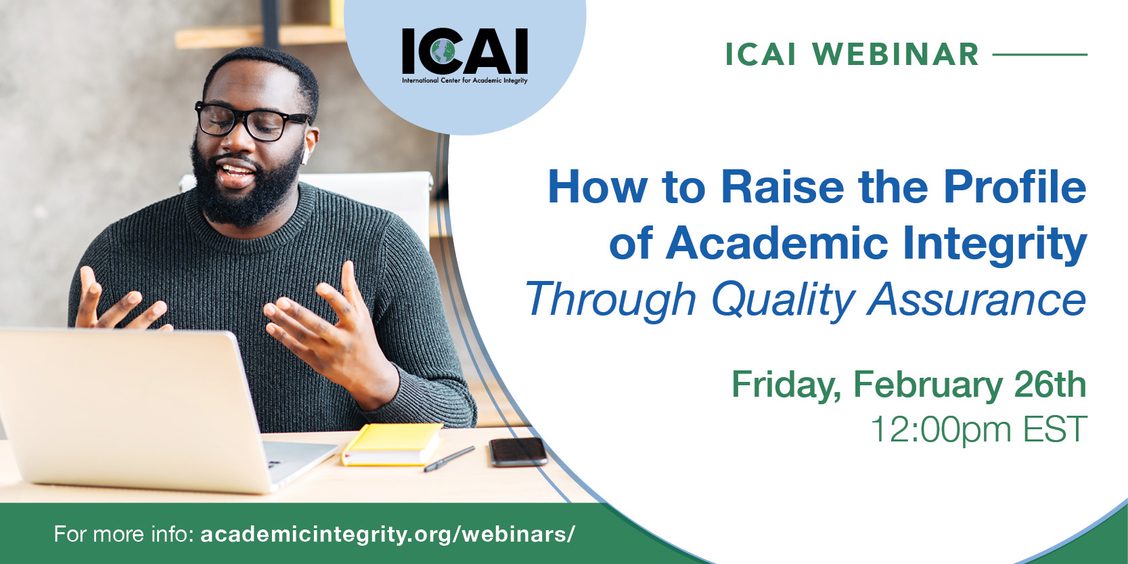 Lee’s commentsPedagogy – how it can help with academic integrityAssumption that faculty and students know our policyJanet’s commentsIs there a formalized process for faculty and staff integrity?Karly’s commentsWrite the syllabus to be more approachableAt some schools the library works with students on academic integrityInternational Conference – Elaine, Lee and KarlyIntegrity ConferencesMid-Atlantic Conference Debriefing – Lee, Janet, Kathy, Terri and KarlyKarly’s commentsStudents were involved in every panel she attended and they were very well spokenA lot of complaining about proctoring, mainly ProctorUAuthentic assessment – students need to understand the purpose behind assignmentsKathy K’s commentsMany schools have a student run honor councilNeed to teach students the social cost of AI violations and how it can follow them beyond collegeLee’s commentsChegg will work with institutions to help identify which students are cheatingAI Town Hall – ElaineICAI Webinar – Janet, Stephanie, Terri, Lee, Karly and CherishLee’s commentsPedagogy – how it can help with academic integrityAssumption that faculty and students know our policyJanet’s commentsIs there a formalized process for faculty and staff integrity?Karly’s commentsWrite the syllabus to be more approachableAt some schools the library works with students on academic integrityInternational Conference – Elaine, Lee and KarlyIntegrity ConferencesMid-Atlantic Conference Debriefing – Lee, Janet, Kathy, Terri and KarlyKarly’s commentsStudents were involved in every panel she attended and they were very well spokenA lot of complaining about proctoring, mainly ProctorUAuthentic assessment – students need to understand the purpose behind assignmentsKathy K’s commentsMany schools have a student run honor councilNeed to teach students the social cost of AI violations and how it can follow them beyond collegeLee’s commentsChegg will work with institutions to help identify which students are cheatingAI Town Hall – ElaineICAI Webinar – Janet, Stephanie, Terri, Lee, Karly and CherishLee’s commentsPedagogy – how it can help with academic integrityAssumption that faculty and students know our policyJanet’s commentsIs there a formalized process for faculty and staff integrity?Karly’s commentsWrite the syllabus to be more approachableAt some schools the library works with students on academic integrityInternational Conference – Elaine, Lee and KarlyIntegrity ConferencesMid-Atlantic Conference Debriefing – Lee, Janet, Kathy, Terri and KarlyKarly’s commentsStudents were involved in every panel she attended and they were very well spokenA lot of complaining about proctoring, mainly ProctorUAuthentic assessment – students need to understand the purpose behind assignmentsKathy K’s commentsMany schools have a student run honor councilNeed to teach students the social cost of AI violations and how it can follow them beyond collegeLee’s commentsChegg will work with institutions to help identify which students are cheatingAI Town Hall – ElaineICAI Webinar – Janet, Stephanie, Terri, Lee, Karly and CherishLee’s commentsPedagogy – how it can help with academic integrityAssumption that faculty and students know our policyJanet’s commentsIs there a formalized process for faculty and staff integrity?Karly’s commentsWrite the syllabus to be more approachableAt some schools the library works with students on academic integrityInternational Conference – Elaine, Lee and KarlyIntegrity ConferencesMid-Atlantic Conference Debriefing – Lee, Janet, Kathy, Terri and KarlyKarly’s commentsStudents were involved in every panel she attended and they were very well spokenA lot of complaining about proctoring, mainly ProctorUAuthentic assessment – students need to understand the purpose behind assignmentsKathy K’s commentsMany schools have a student run honor councilNeed to teach students the social cost of AI violations and how it can follow them beyond collegeLee’s commentsChegg will work with institutions to help identify which students are cheatingAI Town Hall – ElaineICAI Webinar – Janet, Stephanie, Terri, Lee, Karly and CherishLee’s commentsPedagogy – how it can help with academic integrityAssumption that faculty and students know our policyJanet’s commentsIs there a formalized process for faculty and staff integrity?Karly’s commentsWrite the syllabus to be more approachableAt some schools the library works with students on academic integrityInternational Conference – Elaine, Lee and KarlyIntegrity ConferencesMid-Atlantic Conference Debriefing – Lee, Janet, Kathy, Terri and KarlyKarly’s commentsStudents were involved in every panel she attended and they were very well spokenA lot of complaining about proctoring, mainly ProctorUAuthentic assessment – students need to understand the purpose behind assignmentsKathy K’s commentsMany schools have a student run honor councilNeed to teach students the social cost of AI violations and how it can follow them beyond collegeLee’s commentsChegg will work with institutions to help identify which students are cheatingAI Town Hall – ElaineICAI Webinar – Janet, Stephanie, Terri, Lee, Karly and CherishLee’s commentsPedagogy – how it can help with academic integrityAssumption that faculty and students know our policyJanet’s commentsIs there a formalized process for faculty and staff integrity?Karly’s commentsWrite the syllabus to be more approachableAt some schools the library works with students on academic integrityInternational Conference – Elaine, Lee and KarlyIntegrity ConferencesMid-Atlantic Conference Debriefing – Lee, Janet, Kathy, Terri and KarlyKarly’s commentsStudents were involved in every panel she attended and they were very well spokenA lot of complaining about proctoring, mainly ProctorUAuthentic assessment – students need to understand the purpose behind assignmentsKathy K’s commentsMany schools have a student run honor councilNeed to teach students the social cost of AI violations and how it can follow them beyond collegeLee’s commentsChegg will work with institutions to help identify which students are cheatingAI Town Hall – ElaineICAI Webinar – Janet, Stephanie, Terri, Lee, Karly and CherishLee’s commentsPedagogy – how it can help with academic integrityAssumption that faculty and students know our policyJanet’s commentsIs there a formalized process for faculty and staff integrity?Karly’s commentsWrite the syllabus to be more approachableAt some schools the library works with students on academic integrityInternational Conference – Elaine, Lee and KarlyIntegrity ConferencesMid-Atlantic Conference Debriefing – Lee, Janet, Kathy, Terri and KarlyKarly’s commentsStudents were involved in every panel she attended and they were very well spokenA lot of complaining about proctoring, mainly ProctorUAuthentic assessment – students need to understand the purpose behind assignmentsKathy K’s commentsMany schools have a student run honor councilNeed to teach students the social cost of AI violations and how it can follow them beyond collegeLee’s commentsChegg will work with institutions to help identify which students are cheatingAI Town Hall – ElaineICAI Webinar – Janet, Stephanie, Terri, Lee, Karly and CherishLee’s commentsPedagogy – how it can help with academic integrityAssumption that faculty and students know our policyJanet’s commentsIs there a formalized process for faculty and staff integrity?Karly’s commentsWrite the syllabus to be more approachableAt some schools the library works with students on academic integrityInternational Conference – Elaine, Lee and KarlyIntegrity ConferencesMid-Atlantic Conference Debriefing – Lee, Janet, Kathy, Terri and KarlyKarly’s commentsStudents were involved in every panel she attended and they were very well spokenA lot of complaining about proctoring, mainly ProctorUAuthentic assessment – students need to understand the purpose behind assignmentsKathy K’s commentsMany schools have a student run honor councilNeed to teach students the social cost of AI violations and how it can follow them beyond collegeLee’s commentsChegg will work with institutions to help identify which students are cheatingAI Town Hall – ElaineICAI Webinar – Janet, Stephanie, Terri, Lee, Karly and CherishLee’s commentsPedagogy – how it can help with academic integrityAssumption that faculty and students know our policyJanet’s commentsIs there a formalized process for faculty and staff integrity?Karly’s commentsWrite the syllabus to be more approachableAt some schools the library works with students on academic integrityInternational Conference – Elaine, Lee and KarlyIntegrity ConferencesMid-Atlantic Conference Debriefing – Lee, Janet, Kathy, Terri and KarlyKarly’s commentsStudents were involved in every panel she attended and they were very well spokenA lot of complaining about proctoring, mainly ProctorUAuthentic assessment – students need to understand the purpose behind assignmentsKathy K’s commentsMany schools have a student run honor councilNeed to teach students the social cost of AI violations and how it can follow them beyond collegeLee’s commentsChegg will work with institutions to help identify which students are cheatingAI Town Hall – ElaineICAI Webinar – Janet, Stephanie, Terri, Lee, Karly and CherishLee’s commentsPedagogy – how it can help with academic integrityAssumption that faculty and students know our policyJanet’s commentsIs there a formalized process for faculty and staff integrity?Karly’s commentsWrite the syllabus to be more approachableAt some schools the library works with students on academic integrityInternational Conference – Elaine, Lee and KarlyIntegrity ConferencesMid-Atlantic Conference Debriefing – Lee, Janet, Kathy, Terri and KarlyKarly’s commentsStudents were involved in every panel she attended and they were very well spokenA lot of complaining about proctoring, mainly ProctorUAuthentic assessment – students need to understand the purpose behind assignmentsKathy K’s commentsMany schools have a student run honor councilNeed to teach students the social cost of AI violations and how it can follow them beyond collegeLee’s commentsChegg will work with institutions to help identify which students are cheatingAI Town Hall – ElaineICAI Webinar – Janet, Stephanie, Terri, Lee, Karly and CherishLee’s commentsPedagogy – how it can help with academic integrityAssumption that faculty and students know our policyJanet’s commentsIs there a formalized process for faculty and staff integrity?Karly’s commentsWrite the syllabus to be more approachableAt some schools the library works with students on academic integrityInternational Conference – Elaine, Lee and KarlyKBOR State ContractKBOR has signed statewide contracts:  Examity and HonorlockClaudia and Erin will view a demo for HonorlockClaudia will put together a subcommittee to review our options for Examity and HonorlockKBOR State ContractKBOR has signed statewide contracts:  Examity and HonorlockClaudia and Erin will view a demo for HonorlockClaudia will put together a subcommittee to review our options for Examity and HonorlockKBOR State ContractKBOR has signed statewide contracts:  Examity and HonorlockClaudia and Erin will view a demo for HonorlockClaudia will put together a subcommittee to review our options for Examity and HonorlockKBOR State ContractKBOR has signed statewide contracts:  Examity and HonorlockClaudia and Erin will view a demo for HonorlockClaudia will put together a subcommittee to review our options for Examity and HonorlockKBOR State ContractKBOR has signed statewide contracts:  Examity and HonorlockClaudia and Erin will view a demo for HonorlockClaudia will put together a subcommittee to review our options for Examity and HonorlockKBOR State ContractKBOR has signed statewide contracts:  Examity and HonorlockClaudia and Erin will view a demo for HonorlockClaudia will put together a subcommittee to review our options for Examity and HonorlockKBOR State ContractKBOR has signed statewide contracts:  Examity and HonorlockClaudia and Erin will view a demo for HonorlockClaudia will put together a subcommittee to review our options for Examity and HonorlockKBOR State ContractKBOR has signed statewide contracts:  Examity and HonorlockClaudia and Erin will view a demo for HonorlockClaudia will put together a subcommittee to review our options for Examity and HonorlockKBOR State ContractKBOR has signed statewide contracts:  Examity and HonorlockClaudia and Erin will view a demo for HonorlockClaudia will put together a subcommittee to review our options for Examity and HonorlockKBOR State ContractKBOR has signed statewide contracts:  Examity and HonorlockClaudia and Erin will view a demo for HonorlockClaudia will put together a subcommittee to review our options for Examity and HonorlockKBOR State ContractKBOR has signed statewide contracts:  Examity and HonorlockClaudia and Erin will view a demo for HonorlockClaudia will put together a subcommittee to review our options for Examity and HonorlockElaine/Claudia2020-2021 Themes Understanding Why Students CheatContract CheatingPolicy ConsiderationsImpacting the CultureProfessional Development2020-2021 Themes Understanding Why Students CheatContract CheatingPolicy ConsiderationsImpacting the CultureProfessional Development2020-2021 Themes Understanding Why Students CheatContract CheatingPolicy ConsiderationsImpacting the CultureProfessional Development2020-2021 Themes Understanding Why Students CheatContract CheatingPolicy ConsiderationsImpacting the CultureProfessional Development2020-2021 Themes Understanding Why Students CheatContract CheatingPolicy ConsiderationsImpacting the CultureProfessional Development2020-2021 Themes Understanding Why Students CheatContract CheatingPolicy ConsiderationsImpacting the CultureProfessional Development2020-2021 Themes Understanding Why Students CheatContract CheatingPolicy ConsiderationsImpacting the CultureProfessional Development2020-2021 Themes Understanding Why Students CheatContract CheatingPolicy ConsiderationsImpacting the CultureProfessional Development2020-2021 Themes Understanding Why Students CheatContract CheatingPolicy ConsiderationsImpacting the CultureProfessional Development2020-2021 Themes Understanding Why Students CheatContract CheatingPolicy ConsiderationsImpacting the CultureProfessional Development2020-2021 Themes Understanding Why Students CheatContract CheatingPolicy ConsiderationsImpacting the CultureProfessional DevelopmentCouncilCouncil Goals (Review)Ensure the institution’s positive reputation Identify ways to educate students on integrity expectationsProvide professional development across the institution including faculty, staff and studentsDeliver coursework in a manner that deters cheating – design assessments to deter cheating Promote a climate of academic respect and responsible conduct; culture of integrityUtilize collaborative strategies to exchange information, best practices, etc. across the instructional systemDevelop an academic integrity module for students – orientation models for F2F and online Update integrity procedure to appropriately manage integrity violations – remove for 2021-2022Inventory – what is happening with Academic Integrity; Metrics for Measurement – remove for 2021-2022Council Goals (Review)Ensure the institution’s positive reputation Identify ways to educate students on integrity expectationsProvide professional development across the institution including faculty, staff and studentsDeliver coursework in a manner that deters cheating – design assessments to deter cheating Promote a climate of academic respect and responsible conduct; culture of integrityUtilize collaborative strategies to exchange information, best practices, etc. across the instructional systemDevelop an academic integrity module for students – orientation models for F2F and online Update integrity procedure to appropriately manage integrity violations – remove for 2021-2022Inventory – what is happening with Academic Integrity; Metrics for Measurement – remove for 2021-2022Council Goals (Review)Ensure the institution’s positive reputation Identify ways to educate students on integrity expectationsProvide professional development across the institution including faculty, staff and studentsDeliver coursework in a manner that deters cheating – design assessments to deter cheating Promote a climate of academic respect and responsible conduct; culture of integrityUtilize collaborative strategies to exchange information, best practices, etc. across the instructional systemDevelop an academic integrity module for students – orientation models for F2F and online Update integrity procedure to appropriately manage integrity violations – remove for 2021-2022Inventory – what is happening with Academic Integrity; Metrics for Measurement – remove for 2021-2022Council Goals (Review)Ensure the institution’s positive reputation Identify ways to educate students on integrity expectationsProvide professional development across the institution including faculty, staff and studentsDeliver coursework in a manner that deters cheating – design assessments to deter cheating Promote a climate of academic respect and responsible conduct; culture of integrityUtilize collaborative strategies to exchange information, best practices, etc. across the instructional systemDevelop an academic integrity module for students – orientation models for F2F and online Update integrity procedure to appropriately manage integrity violations – remove for 2021-2022Inventory – what is happening with Academic Integrity; Metrics for Measurement – remove for 2021-2022Council Goals (Review)Ensure the institution’s positive reputation Identify ways to educate students on integrity expectationsProvide professional development across the institution including faculty, staff and studentsDeliver coursework in a manner that deters cheating – design assessments to deter cheating Promote a climate of academic respect and responsible conduct; culture of integrityUtilize collaborative strategies to exchange information, best practices, etc. across the instructional systemDevelop an academic integrity module for students – orientation models for F2F and online Update integrity procedure to appropriately manage integrity violations – remove for 2021-2022Inventory – what is happening with Academic Integrity; Metrics for Measurement – remove for 2021-2022Council Goals (Review)Ensure the institution’s positive reputation Identify ways to educate students on integrity expectationsProvide professional development across the institution including faculty, staff and studentsDeliver coursework in a manner that deters cheating – design assessments to deter cheating Promote a climate of academic respect and responsible conduct; culture of integrityUtilize collaborative strategies to exchange information, best practices, etc. across the instructional systemDevelop an academic integrity module for students – orientation models for F2F and online Update integrity procedure to appropriately manage integrity violations – remove for 2021-2022Inventory – what is happening with Academic Integrity; Metrics for Measurement – remove for 2021-2022Council Goals (Review)Ensure the institution’s positive reputation Identify ways to educate students on integrity expectationsProvide professional development across the institution including faculty, staff and studentsDeliver coursework in a manner that deters cheating – design assessments to deter cheating Promote a climate of academic respect and responsible conduct; culture of integrityUtilize collaborative strategies to exchange information, best practices, etc. across the instructional systemDevelop an academic integrity module for students – orientation models for F2F and online Update integrity procedure to appropriately manage integrity violations – remove for 2021-2022Inventory – what is happening with Academic Integrity; Metrics for Measurement – remove for 2021-2022Council Goals (Review)Ensure the institution’s positive reputation Identify ways to educate students on integrity expectationsProvide professional development across the institution including faculty, staff and studentsDeliver coursework in a manner that deters cheating – design assessments to deter cheating Promote a climate of academic respect and responsible conduct; culture of integrityUtilize collaborative strategies to exchange information, best practices, etc. across the instructional systemDevelop an academic integrity module for students – orientation models for F2F and online Update integrity procedure to appropriately manage integrity violations – remove for 2021-2022Inventory – what is happening with Academic Integrity; Metrics for Measurement – remove for 2021-2022Council Goals (Review)Ensure the institution’s positive reputation Identify ways to educate students on integrity expectationsProvide professional development across the institution including faculty, staff and studentsDeliver coursework in a manner that deters cheating – design assessments to deter cheating Promote a climate of academic respect and responsible conduct; culture of integrityUtilize collaborative strategies to exchange information, best practices, etc. across the instructional systemDevelop an academic integrity module for students – orientation models for F2F and online Update integrity procedure to appropriately manage integrity violations – remove for 2021-2022Inventory – what is happening with Academic Integrity; Metrics for Measurement – remove for 2021-2022Council Goals (Review)Ensure the institution’s positive reputation Identify ways to educate students on integrity expectationsProvide professional development across the institution including faculty, staff and studentsDeliver coursework in a manner that deters cheating – design assessments to deter cheating Promote a climate of academic respect and responsible conduct; culture of integrityUtilize collaborative strategies to exchange information, best practices, etc. across the instructional systemDevelop an academic integrity module for students – orientation models for F2F and online Update integrity procedure to appropriately manage integrity violations – remove for 2021-2022Inventory – what is happening with Academic Integrity; Metrics for Measurement – remove for 2021-2022Council Goals (Review)Ensure the institution’s positive reputation Identify ways to educate students on integrity expectationsProvide professional development across the institution including faculty, staff and studentsDeliver coursework in a manner that deters cheating – design assessments to deter cheating Promote a climate of academic respect and responsible conduct; culture of integrityUtilize collaborative strategies to exchange information, best practices, etc. across the instructional systemDevelop an academic integrity module for students – orientation models for F2F and online Update integrity procedure to appropriately manage integrity violations – remove for 2021-2022Inventory – what is happening with Academic Integrity; Metrics for Measurement – remove for 2021-2022Elaine/TeamNext Meeting:  July 14, 2021Next Meeting:  July 14, 2021Next Meeting:  July 14, 2021Next Meeting:  July 14, 2021Next Meeting:  July 14, 2021Next Meeting:  July 14, 2021Next Meeting:  July 14, 2021Next Meeting:  July 14, 2021Next Meeting:  July 14, 2021Next Meeting:  July 14, 2021Next Meeting:  July 14, 2021